Piżamy - czym kierować się przy wyborze bielizny do spania?Piżamy to część garderoby, która może wydawać się mniej istotna niż sukienki, spódnice czy garsonki, jednak w rzeczywistości to bardzo istotne jak czujemy się nie tylko w trakcie dnia, ale także podczas snu. Dobrze dobrana bielizna nocna podnosi pewność siebie, dlatego nie powinno się bagatelizować jej wyboru.Najczęściej wybierane przez kobiety kroje piżamPiżamy są równie istotnym elementem jak inne części garderoby, w których chodzimy na co dzień. Dobrze dobrana bielizna dodaje pewności siebie i sprawia, że panie czują się atrakcyjnie i zmysłowo. Na rynku dostępnych jest wiele krojów, zarówno piżamy dla odważniejszych kobiet jak i dla skromnych pań. Wybór zależy od indywidualnych upodobań i oczekiwań. Przy wyborze płeć piękna kieruje się rodzajem materiału, kolorem, ale przede wszystkim fasonem. Niektóre panie lubią kombinezony, inne koszule nocne czy komplety do spania. Niektóre kierują się aspektami wizualnymi, pozostałe panie stawiają przede wszystkim na wygodę.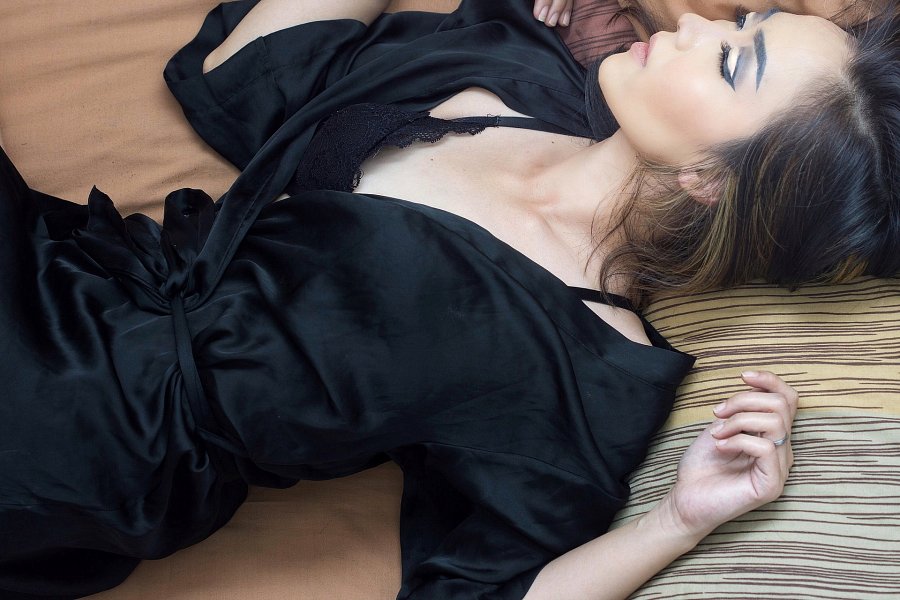 Piżamy - gdzie kupować nieprzeciętne modele bielizny nocnej?Piżamy dostępne są niemal w każdym odzieżowym sklepie, jednak ich fasony są do siebie bardzo podobne, nie urzekają krojem. Najlepiej kupować piżamy w butikach, które specjalizują się w sprzedaży bielizny do spania. Takie sklepy oferują ciekawsze modele, zwracają większą uwagę na jakość materiałów, a obsługa profesjonalnie dobiera rozmiary kierując się indywidualnym podejściem do klienta.